1. Kínai-Európai Ifjúsági Zongoraverseny és Fesztivál Liszt Ferenc emlékéreHelyszín: Debreceni Egyetem Zeneművészeti Karának Liszt-terme és Kamaraterme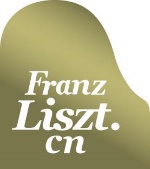 Időpont: 2020. Február 1-2.Szervezők:International China Liszt Piano Competition China Representative Office, BeijingStichting Chinees Cultuur Muziek en Kunst, AmsterdamDebreceni Egyetem Zeneművészeti Kar, DebrecenVerseny tervezett menetrendje:Január 30. / 9.00: SorsolásFebruár 1. / 9.00-19.00: A versenyprogramok bemutatásaFebruár 2. / 9.00-15.00: A versenyprogramok bemutatásaFebruár 2. / 17.00: Gálahangverseny1. Korcsoportok:I. kategória (szabad program)Gyermek B (03) - 2010.01.01-2011.12.31. között születettekGyermek C (04) - 2008.01.01-2009.12.31. között születettekJunior A (05) - 2006.01.01-2007.12.31. között születettekJunior B (06) - 2004.01.01-2005.12.31. között születettekIfjúsági (07) - 2001.01.01-2003.12.31. között születettekII. kategória (Liszt program)Junior (09) - 2004.01.01-2007.12.31. között születettekIfjúsági (10) - 2001.01.01-2003.12.31. között születettek2. RepertoárI. kategóriaGyermek B, C - egy szabadon választott etűd és egy előadási darab. Maximális időtartam 6 perc.Junior A, B - egy szabadon választott etűd és egy előadási darab. Maximális időtartam 8 perc.Ifjúsági - egy szabadon választott etűd és egy előadási darab. Maximális időtartam 10 perc.II. kategóriaJunior - egy Liszt etűd és egy Liszt előadási darab. Maximális időtartam 8 perc.Ifjúsági - egy Liszt etűd és egy Liszt előadási darab. Maximális időtartam 10 perc.3. A zsűri tagjaiEckhardt Gábor - Liszt Ferenc Zeneművészeti Egyetem, BudapestH. Kürtösi Mónika - Kalász Művészeti Iskola, BudakalászLaskay Edit - Kodály Zoltán Zeneművészeti Szakközépiskola és Zeneiskola - AMI, DebrecenPless Attila - Debreceni Egyetem Zeneművészeti Kara, DebrecenXie Zhebang - Normal Egyetem Zeneakadémia, ShanghaiYang Ming - Központi Konzervatórium Gulangyu Zongoraakadémia, Peking4. DíjakA zsűri minden kategóriában I., II., és III. díjat, valamint különdíjakat adhat ki.A verseny abszolút legjobb három versenyzője az "Univerzum" díjat kapja.A díjak összértéke 6.000 EUR.5. Az értékelés szempontjaiA zsűri a versenyzők teljesítményét max. 100 ponttal jutalmazhatja. A végső pontszám többek között az alábbi szempontok figyelembe vételével alakulhat ki: a) darabválasztás, repertoár,b) stílusérzék, c) hangszerkezelés, hangképzés,d) technikai felkészültség, e) ritmus, tempótartás,f) előadói szabadság,g) szuggesztivitás, h) színpadi megjelenés.6. MűsoridőA kategóriánként előírt műsoridő betartása kötelező! A zsűri fenntartja a jogát annak, hogy a megadott műsoridőt túllépő versenyző produkcióját félbe szakítsa.7. Gálahangverseny A Gálahangverseny műsora a zsűri javaslata alapján alakul ki. A díjátadási ceremónián való részvétel elvárt, a díj átvételének feltétele. Különösen indokolt esetben a zsűri ez alól felmentést adhat.8. Jelentkezésa) Jelentkezési határidő: 2019. december 9.Ösztöndíj iránti kérelem pályázatok határideje: 2019. november 25.b) Jelentkezési díj: 80 EURKorlátozott számban ösztöndíjra (díj mérséklésre) lehet pályázni.Az összeget az alábbi számlára kérjük utalni:Stichting Chinees Cultuur Muziek en KunstABN-AMRO BankSzámlaszám: NL 59 ABNA 0540 229261c) A jelentkezés angol nyelven történik, a mellékletben található "Application form" kitöltésével. Csak segítséget nyújt hozzá a magyar nyelvű fordítás, kérjük, ne ezt töltsék ki! A jelentkezés az "Application form" (Jelentkezési lap), valamint a születési adatok hitelességét igazoló dokumentum fénymásolatának elektronikus úton való elküldésével és a jelentkezési díj átutalásával válik érvényessé. Beküldési cím: accma.eu@163.comA jelentkezés elfogadásáról 2019. december 13-ig mailben visszajelzést küldünk.d) Ha a versenyző bármilyen okból nem jelenik meg a versenyen, a Jelentkezési díj visszatérítését nem igényelheti.9. SorsolásA versenyzők fellépési sorrendjét meghatározó sorsolás a verseny előtt két nappal történik. Minden jelentkező sorszámot kap, és a legfiatalabb kínai versenyző fogja kategóriánként kihúzni a kezdő számot. A sorsolás eredményéről és a verseny menetrendjéről január 30-án elektronikus értesítést kapnak a versenyzők.10. Audio-video felvételA verseny teljes időtartama alatt a produkcióiról felvétel készül, amely a szervezők tulajdonát képezi. A szervezőknek jogában áll ezeket a felvételeket a digitális térben használni, illetve a média számára rendelkezésre bocsátani. A versenyzők a vágatlan felvételeket a szervezőktől kérésre megkaphatják, de ezt kereskedelmi forgalomba nem hozhatják.